فهرست دانشجويان برگزیده رئیس دانشکده (Dean’s List) در مقطع کارشناسی در سال تحصیلی 96-1395 آموزش دانشکده مهندسی و علم مواد123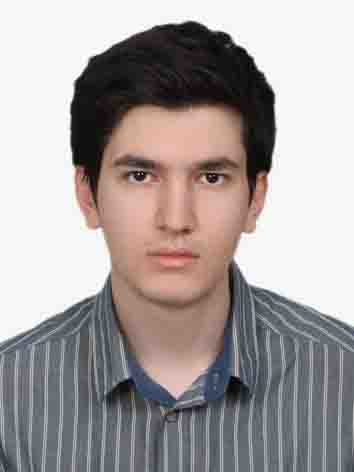 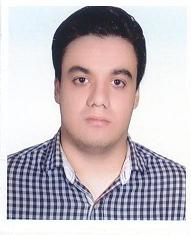 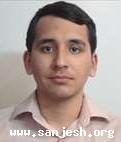 سيد عليرضا موسويحميدرضا قدمي كاردرعماد عابد